ПРОТОКОЛ ПРАВЛЕНИЯ № 17/01-24Ассоциации проектных организаций строительного комплекса «Партнерство проектировщиков»  (далее – Ассоциация)г. Новосибирск 	«17» января 2024г.Время начала заседания Правления: 09:30
Время окончания заседания Правления: 10:00Место проведения заседания Правления Ассоциации: РФ, г. Новосибирск, Октябрьская магистраль 4, офис 1409Количество членов Правления Ассоциации – 7.Приняли участие в заседании Правления Ассоциации члены Правления Ассоциации:1. 	Капинус Николай Иванович;2.	Богатырёв Олег Вячеславович;3.	Кузьма Ирина Евгеньевна;4.	Игнатков Игорь Анатольевич;5.	Щербаков Алексей Николаевич;6.    Ралдугина Татьяна Яковлевна;7.    Федорченко Максим Владиславович. Кворум имеется. Заседание правомочно принимать решения по всем вопросам повестки дня. Каждый член Правления Ассоциации имеет один голос по всем вопросам повестки дня. Председательствующим на заседании Правления является Председатель Правления Ассоциации – Николай Иванович Капинус.К избранию в качестве секретаря заседания предложен Алексей Николаевич Щербаков. Других предложений не поступало.Вопрос поставлен на голосование.Результаты голосования по данному вопросу:Голосовали «За» - 100% голосов;Голосовали «Против» - 0 голосов;Голосовали «Воздержался» - 0 голосов.Повестка дня:О выдвижении на Окружной конференции членов Ассоциации «Национальное объединение изыскателей и проектировщиков» (НОПРИЗ) по Сибирскому федеральному округу кандидатуры в члены Совета НОПРИЗ. СЛУШАЛИ ПО ВОПРОСУ ПОВЕСТКИ ДНЯ: Предлагается выдвинуть кандидатуру представителя (члена правления) Ассоциации «Партнерство проектировщиков» Федорченко Максима Владиславовича для избрания членом Совета НОПРИЗ на Окружной конференции членов НОПРИЗ по Сибирскому федеральному округу, на заседании которой будет приниматься решение о выдвижении кандидата в члены Совета НОПРИЗ. Предлагается поручить представителю саморегулируемой организации с правом решающего голоса, делегированному на указанную Окружную конференцию, выдвинуть кандидатуру Федорченко Максима Владиславовича для избрания членом Совета НОПРИЗ. Предложено направить настоящее решение Координатору по Сибирскому федеральному округу не позднее, чем за десять дней до даты проведения указанной Окружной конференции.ГОЛОСОВАЛИ:«За» - 100% голосов;«Против» - 0% голосов; «Воздержался» - 0% голосов.ПОСТАНОВИЛИ: Выдвинуть кандидатуру представителя (члена правления) Ассоциации «Партнерство проектировщиков» Федорченко Максима Владиславовича для избрания членом Совета НОПРИЗ на Окружной конференции членов НОПРИЗ по Сибирскому федеральному округу, на заседании которой будет приниматься решение о выдвижении кандидата в члены Совета НОПРИЗ. Поручить представителю саморегулируемой организации с правом решающего голоса, делегированному на указанную Окружную конференцию, выдвинуть кандидатуру Федорченко Максима Владиславовича для избрания членом Совета НОПРИЗ. Направить настоящее решение Координатору по Сибирскому федеральному округу не позднее, чем за десять дней до даты проведения указанной Окружной конференции.Председательствующий на заседании Правления: _______________ / Николай Иванович Капинус/Секретарь заседания Правления: __________________________ / Алексей Николаевич Щербаков / 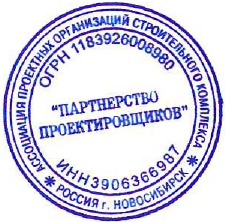 